Titel der Arbeitggf. UntertitelAkademischer Grad Vorname Name Eingereicht an der Pädagogischen Hochschule Steiermarkzur Erlangung des akademischen Grades Bachelor of Education (BEd)Studienjahrgang: 0000/00Matrikelnummer: 0000000Studienfachbereiche:FachbereichFachbereichBetreuer/in:Name, VornameBetreuer/in:Name, VornameGraz, JahrABSTRACT VorwortDas üblicherweise kurze Vorwort ist nicht verpflichtend. Inhalte können sein: Hinweise auf Ausgangssituation, Bemerkungen zum Fortschritt (z. B. bei Schwierigkeiten), Dank für Hilfen usw. InhaltsverzeichnisABSTRACT	2Vorwort	31	Einleitung	42	Theoretischer Teil (Überschrift Ebene 1)	42.1	Unterkapitel Ebene 2	42.1.1	Unterkapitel  Ebene 3	43	Empirischer Teil	43.1	Unterkapitel 1	43.1.1	Unterkapitel 3	44	Literaturverzeichnis	45	Abbildungsverzeichnis	46	Tabellenverzeichnis	47	Anhang	48	Erklärung	4EinleitungTheoretischer Teil (Überschrift Ebene 1)Unterkapitel Ebene 2 Text Text Text Text Text Text Text Text Text Text Text Text Text Text Text Text Text Text Text Text Text Text Text Text Text Text Text Text Text Text Text Text Text Text Text Text Text Text Text Text Text Text Text Text Text Text Text Text Text Text Text Text Text Text Text Text Text.„Beispiel für ein automatsich erstelltes Zitat.“ .Beispiel zu Abbildungen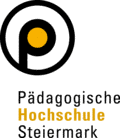 Abbildung 1 Beispiel Logo der PH SteiermarkBeispiel für TabelleTabelle 1 Eine leere TabelleUnterkapitel  Ebene 3Empirischer TeilUnterkapitel 1 Unterkapitel 3Abbildungsverzeichnis Abbildung 1 Beispiel Logo der PH Steiermark	4TabellenverzeichnisTabelle 1 Eine leere Tabelle	4AnhangIm Anhang wird die Seitenzählung weitergeführt, sie werden jedoch nicht in den vorgeschriebenen Gesamtumfang eingerechnet. Der Anhang dient dem Nachweis von Unterlagen (Tabellen, Abbildungen, Dokumentationen von empirischen Untersuchungen etc.) oder er enthält zusätzliche Texte oder andere Belege, die für den Text zwar nicht wesentlich sind aber weitere interessante Forschungen nachweisen. Ein Anhang ohne direkten Bezug zum eigentlichen Text ist nicht zulässig. Zwischen Text und Anhang sind unbedingt Verweise und Querverbindungen herzustellen. Alle Teile des Anhangs sind durchgehend zu nummerieren (beginnend von 1) und mit Quellenangaben zu versehen. Dem Anhang ist eine Auflistung voranzustellen.Erklärung „Ich erkläre eidesstattlich, dass ich die eingereichte Bachelorarbeit selbstständigangefertigt und die mit ihr unmittelbar verbundenen Tätigkeiten selbst erbracht habe.Ich erkläre weiters, dass ich keine anderen als die angegebenen Hilfsmittel benutzt habe.Alle aus gedruckten, ungedruckten Werken oder dem Internet im Wortlaut oder imwesentlichen Inhalt übernommenen Formulierungen und Konzepte sind gemäß denRegeln für wissenschaftliche Arbeiten zitiert und durch genaue Quellenangabengekennzeichnet. Die eingereichte Bachelorarbeit ist noch keiner anderenPrüfungsbehörde vorgelegt worden. Ich bin mir bewusst, dass eine falsche Erklärungrechtliche Folgen haben wird.“_______________________________________________